Муниципальное бюджетное дошкольное образовательное учреждение«Детский сад компенсирующего вида «Кустук» МР «Вилюйский улус (район)» РС(Я) Протокол № 2 от 20 января 2021г.ИЗМЕНЕНИЯ И ДОПОЛНЕНИЯ В ПОЛОЖЕНИЕОБ ОПЛАТЕ ТРУДА РАБОТНИКОВМуниципального бюджетного дошкольного образовательногоучреждения «Детский сад компенсирующего вида «Кустук»муниципальный район «Вилюйский улус (район) Республики Саха (Якутия)  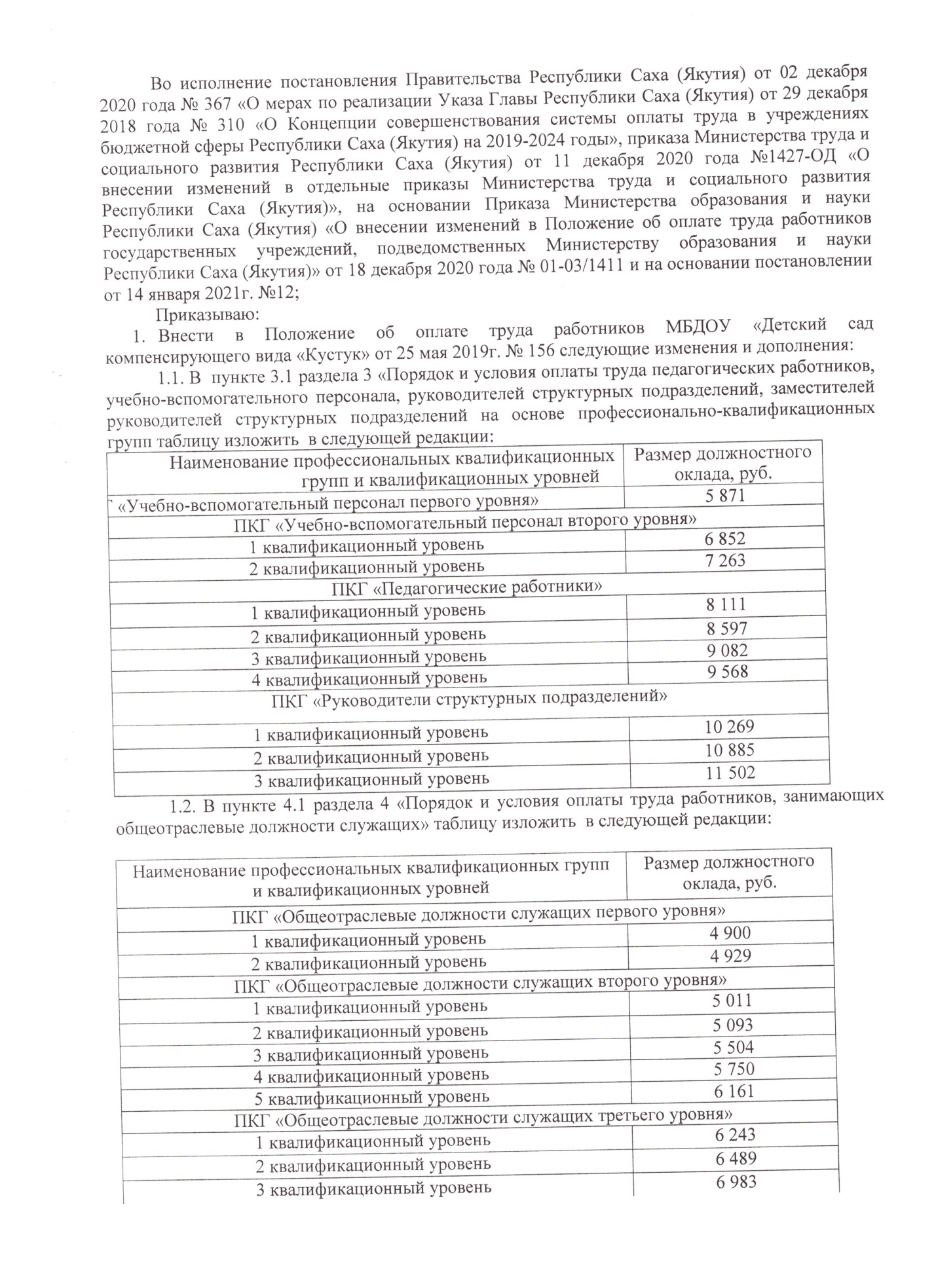 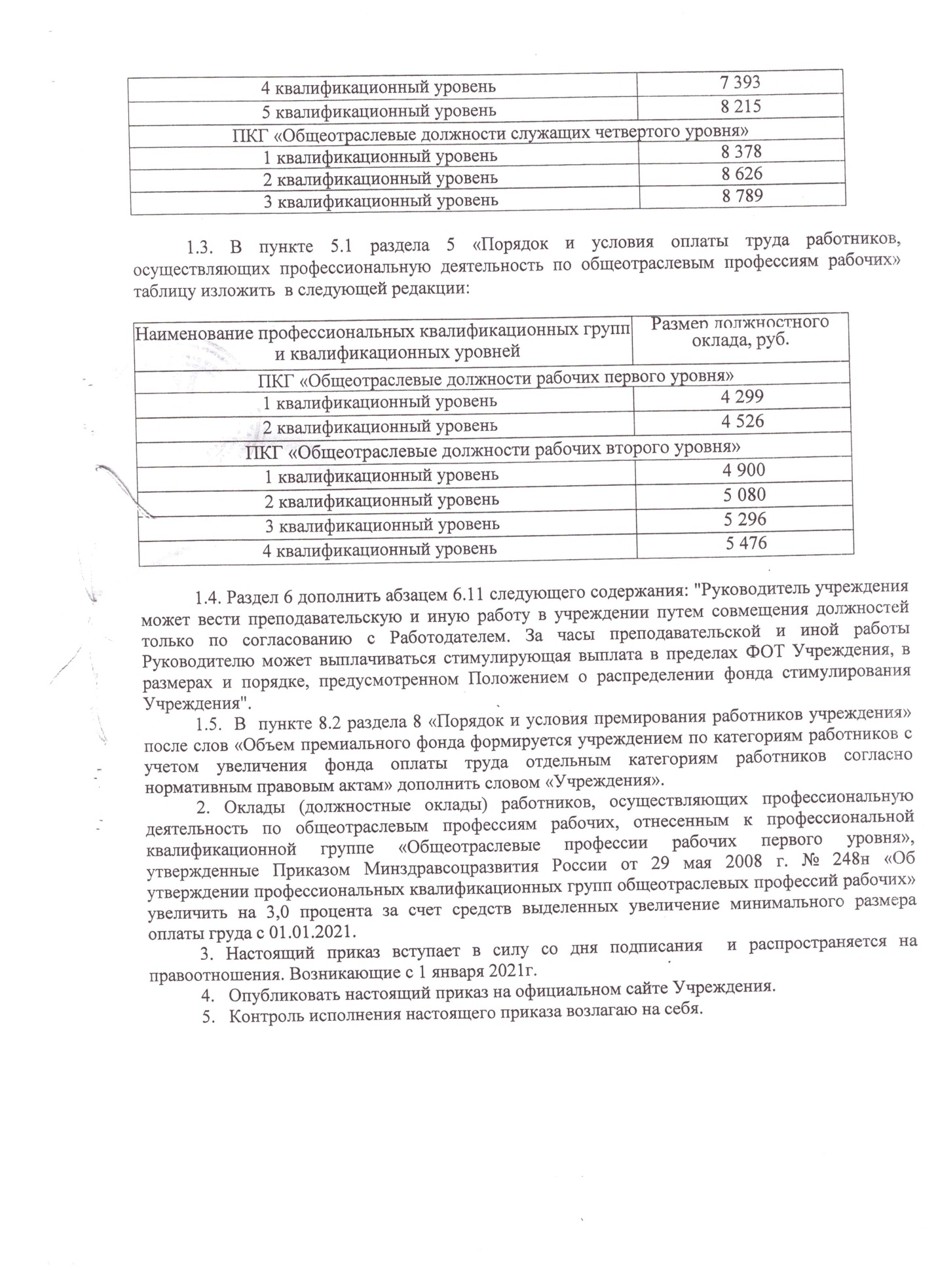 СОГЛАСОВАНОПредседатель ПК 
МБДОУ «Детский сад компенсирующего
вида «Кустук»________________/О.М. Томская/СОГЛАСОВАНОПредседатель ПК 
МБДОУ «Детский сад компенсирующего
вида «Кустук»________________/О.М. Томская/УТВЕРЖДЕНОприказом МБДОУ «Детский садкомпенсирующего вида «Кустук»
от 20.01.2021  № 225_______________/М.В. Кононова /УТВЕРЖДЕНОприказом МБДОУ «Детский садкомпенсирующего вида «Кустук»
от 20.01.2021  № 225_______________/М.В. Кононова /ПРИНЯТОна общем собрании трудового коллектива